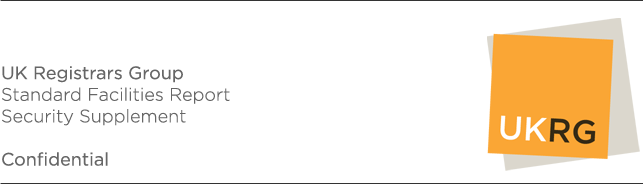 This Facilities Report Security supplement has been devised by the United Kingdom Registrars’ Group (UKRG) in consultation with the UK Museums Security Adviser at Museums, Libraries and Archives Council for use with the United Kingdom Standard Facilities Report.The form will enable lenders and, if requested the UK Museums Security Adviser to assess the practicalities involved in making loans with particular regard to emergency and security planning. It is intended to help both borrowers and lenders identify potential problems and reach agreement on how these can be resolved.It should therefore be completed and returned as quickly as possible.The form is intended for use in all kinds of museums and galleries, irrespective of type of collection or size.  For this reason not all questions will be relevant to every borrower.  However as a standard form it can be filled in once and updated for use with any future loan requests. Please complete the form therefore as fully and accurately as possible, adding any other information which you feel may be relevant. You should retain a copy for future use.It is important that you do NOT include the name or address of the venue that the questionnaire describes. Identification should be by the reference code found below.Building ConstructionSecurity AlarmsCCTVFire ProtectionGuarding & InvigilationExhibition SpacesDisplay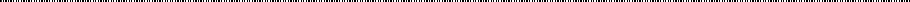 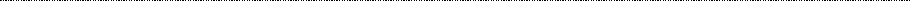 IncidentsSigned: 	Name:  	Position: 	Date:  	Please NoteAny important changes to the security arrangements outlined above should be made know to the lending institution immediately.Copyright NoticeThese guidelines have been prepared by UKRG. They may be freely reproduced and distributed within the museums, galleries, archives, library and information professions provided that the source is acknowledged.© 2015 UKRGLending Institution’s reference code (to be completed by Lending Institution only)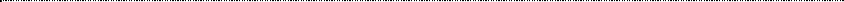 1.Are your premises purpose-built galleries / museums / other?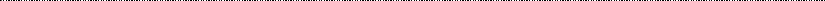 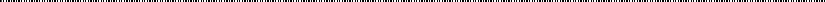 2.If “OTHER” please supply details3.When were your premises completed?4.What type of building materials are used in the construction of the building?BrickConcreteGlassSafety GlassSteelStoneWoodOther*4.What type of building materials are used in the construction of the building?ExteriorWalls4.What type of building materials are used in the construction of the building?InteriorWalls4.What type of building materials are used in the construction of the building?Ceilings4.What type of building materials are used in the construction of the building?*If OTHER please provide details*If OTHER please provide details*If OTHER please provide details*If OTHER please provide details*If OTHER please provide details*If OTHER please provide details*If OTHER please provide details*If OTHER please provide details*If OTHER please provide details*If OTHER please provide details5.1Do you have any construction orrefurbishment work in progress or planned within the next 3 years?YES/NOYES/NOYES/NOYES/NOYES/NOYES/NOYES/NOYES/NOYES/NOYES/NO5.2If YES, please supply details (nature of work, dates)1.1Do you have electronic intruder detection systems in operation throughout the building?Please supply detailsYES/NO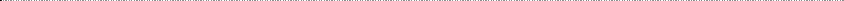 1.2If NO to 1.1 please specify which areas are not protected?YES/NO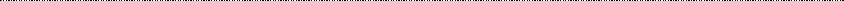 2.Do you have a computer based management system providing graphics and contingency response?YES/NO3.What type of detection equipment is in operation?Magnetic ContactMotionPhoto-electric rayInfraredUltrasonicWeight/pressSoundCCTVOtherPlease supply detailsYES/NO YES/NO YES/NO YES/NO YES/NO YES/NO YES/NO YES/NOYES/NO3.What type of detection equipment is in operation?Magnetic ContactMotionPhoto-electric rayInfraredUltrasonicWeight/pressSoundCCTVOtherPlease supply details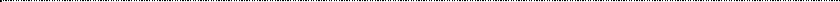 4.Who does your intruder detection system alert?In house central security controlLocal PoliceGuarding CompanyAlarm Receiving CentreOtherPlease supply detailsYES/NOYES/NO YES/NO YES/NOYES/NO4.Who does your intruder detection system alert?In house central security controlLocal PoliceGuarding CompanyAlarm Receiving CentreOtherPlease supply details5.What is the response time to an alarm?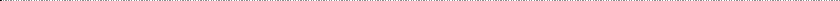 6.How often are your security systems tested?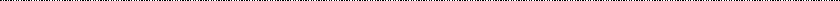 7.Who undertakes these tests?8.Are records kept of all alarm signals received including time, date, location, action taken, cause of alarm?Please supply detailsYES/NO8.Are records kept of all alarm signals received including time, date, location, action taken, cause of alarm?Please supply details9.UK OnlyIs the alarm transmitted over a monitored line? (e.g. BT Redcare)Please supply detailsYES/NO1.Is there a CCTV system in the building?ColourBlack & WhiteYES/NO YES/NO2.What areas does it cover?Main EntranceAll galleriesTemporary Exhibition Galleries OnlyExternal parts of the buildingOtherYES/NO YES/NO YES/NOYES/NO YES/NO3.Who monitors the system and where?Security staff in security control roomReceptionist at entrance deskCurator in officeOtherYES/NO3.Who monitors the system and where?Security staff in security control roomReceptionist at entrance deskCurator in officeOtherYES/NO3.Who monitors the system and where?Security staff in security control roomReceptionist at entrance deskCurator in officeOtherYES/NO3.Who monitors the system and where?Security staff in security control roomReceptionist at entrance deskCurator in officeOtherYES/NO4.Is there a recording system?SimpleYES/NOMultiplexerYES/NO5.Are recordings time & date generated?YES/NO6.How long are recordings kept?A weekYES/NOMonthYES/NOOtherYES/NOPlease specify1.Is the entire building protected by a fire detection/alarm system?YES/NO2.If NO please indicate areas NOT covered3.If YES please specify type of systemManualAutomatic Please supply details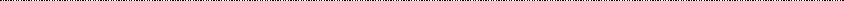 YES/NO YES/NO4.How is the fire detection system activated?Temporary	StorageExhibition	Areas AreasSelf-activated heat detection Self-activated smoke detectionManual activation (e.g.break glass)5.Who does the fire alarm system alert?In-house control station panelIn-house audible alarmsLocal fire station directCentral fire stationOtherPlease supply detailsYES/NOYES/NO YES/NO YES/NOYES/NO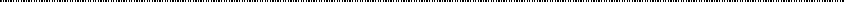 6.Are all emergency exit doors equipped with alarms to detect unauthorised use?YES/NO7.How often are the systems checked and by whom?8.Is there a fire suppression system in operation?Wet pipe in non-art areasDry pipe in non-art areasCross-zoned to the smoke/fire detection systems in the galleriesHalon or other gas systemsPlease specify location, manufacturer, year installedFire hosesPortable fire extinguishersPressurised waterCarbon dioxideDry chemical foamHalonAcidYES/NO YES/NO YES/NOYES/NO8.Is there a fire suppression system in operation?Wet pipe in non-art areasDry pipe in non-art areasCross-zoned to the smoke/fire detection systems in the galleriesHalon or other gas systemsPlease specify location, manufacturer, year installedFire hosesPortable fire extinguishersPressurised waterCarbon dioxideDry chemical foamHalonAcid8.Is there a fire suppression system in operation?Wet pipe in non-art areasDry pipe in non-art areasCross-zoned to the smoke/fire detection systems in the galleriesHalon or other gas systemsPlease specify location, manufacturer, year installedFire hosesPortable fire extinguishersPressurised waterCarbon dioxideDry chemical foamHalonAcidYES/NO YES/NO YES/NO YES/NO YES/NO YES/NO YES/NO9.How frequently are staff trained in the use of portable extinguishers?10.Is smoking permitted in any part of the building?Please supply detailsYES/NO11.Is the local fire station staffed on a 24-hour 7 day basis?YES/NO12.How long does it take the fire service to arrive at the building in response to an alarm?1.Do you have 24-hour continuous human guard security on the premises (as opposed to periods of electronic-only surveillance)?YES/NO2.If NO would your institution be prepared to hire additional guards if requiredRoutinelyOn specific occasions Please supply details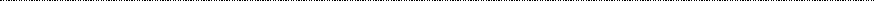 YES/NO YES/NO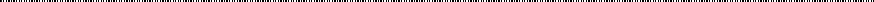 3.What type of security personnel does your institution use?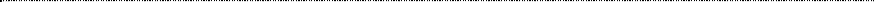 Regular security staff of you institutionOther staff of your institutionContract security staff from an outside security companyStudentVolunteersOtherPlease supply detailsRegular security staff of you institutionOther staff of your institutionContract security staff from an outside security companyStudentVolunteersOtherPlease supply detailsYES/NORegular security staff of you institutionOther staff of your institutionContract security staff from an outside security companyStudentVolunteersOtherPlease supply detailsRegular security staff of you institutionOther staff of your institutionContract security staff from an outside security companyStudentVolunteersOtherPlease supply detailsYES/NORegular security staff of you institutionOther staff of your institutionContract security staff from an outside security companyStudentVolunteersOtherPlease supply detailsRegular security staff of you institutionOther staff of your institutionContract security staff from an outside security companyStudentVolunteersOtherPlease supply detailsYES/NORegular security staff of you institutionOther staff of your institutionContract security staff from an outside security companyStudentVolunteersOtherPlease supply detailsRegular security staff of you institutionOther staff of your institutionContract security staff from an outside security companyStudentVolunteersOtherPlease supply detailsYES/NORegular security staff of you institutionOther staff of your institutionContract security staff from an outside security companyStudentVolunteersOtherPlease supply detailsRegular security staff of you institutionOther staff of your institutionContract security staff from an outside security companyStudentVolunteersOtherPlease supply detailsRegular security staff of you institutionOther staff of your institutionContract security staff from an outside security companyStudentVolunteersOtherPlease supply detailsRegular security staff of you institutionOther staff of your institutionContract security staff from an outside security companyStudentVolunteersOtherPlease supply detailsRegular security staff of you institutionOther staff of your institutionContract security staff from an outside security companyStudentVolunteersOtherPlease supply detailsRegular security staff of you institutionOther staff of your institutionContract security staff from an outside security companyStudentVolunteersOtherPlease supply details4.Is there a trained security supervisor in charge at all times?YES/NO5.What training do your security guards receive?6.How are your security guards equipped?ArmedRadioPagerPhoneOtherPlease supply detailsYES/NO YES/NO YES/NO YES/NO YES/NOYES/NO YES/NO YES/NO YES/NO YES/NOYES/NO YES/NO YES/NO YES/NO YES/NOYES/NO YES/NO YES/NO YES/NO YES/NOYES/NO YES/NO YES/NO YES/NO YES/NO7.Please indicate the number ofThroughout the buildingThroughout the buildingTemporary Exhibition GalleriesTemporary Exhibition Galleriesguards normally on dutyStationaryPatrollingStationaryPatrollingPublic Hours(Day / Evening)Closed to public butopen to staffClosed hours8.How many galleries are assigned to each security guard?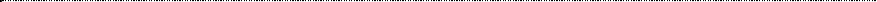 9.1Is a security guard assigned during installation & de- installation periods?YES/NOYES/NOYES/NOYES/NOYES/NO9.2If NO to 9.1 can security guards be assigned if required?YES/NOYES/NOYES/NOYES/NOYES/NO10.How often are temporary exhibition galleries checked when closed and by whom?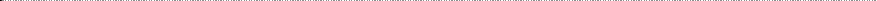 11.1Are security guards stationed at all entrances and exits to the building during open hours?YES/NOYES/NOYES/NOYES/NOYES/NO11.2.If NO to 11.1 please supply details12.Are the contents of bags, briefcases etc. checked on entry & exit?YES/NO13.1Are exterior perimeter checks of the building carried out?YES/NO13.2By whom?13.3How often?14.1Does your institution have an emergency disaster procedure?YES/NO14.2If YES how frequently are staff trained regarding this procedure?15.What emergency procedures are in place to deal with theft and vandalism?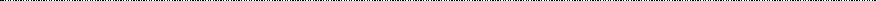 1.Are the exhibition areas:One large roomA series of small roomsOtherYES/NO YES/NO YES/NOPlease supply details2.Are any spaces used fortemporary exhibitions locatedin public activity areas?LobbiesHallwaysLibrariesYES/NO YES/NO YES/NOCafésClassroomsYES/NO YES/NOPlease supply details3.1Is the consumption of food orYES/NOdrink ever permitted, or areevents (concerts, receptions,dance etc.) ever permitted inexhibition areas?3.2If YES how are these controlled?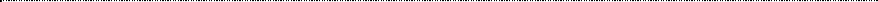 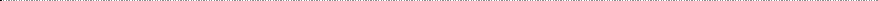 4.1Do exterior doors open directly into the exhibition areas?YES/NO4.2If YES to 4.1 please supply details including methods of securing e.g.LocksYES/NOGatesYES/NORoller shuttersYES/NOMetal claddingYES/NOBarsYES/NOEscape mechanismsYES/NOAlarmsYES/NO5.1Are there windows and/or roof lights in the exhibition areas?YES/NO5.2If YES to 5.1 please supplydetails including methods ofsecuring e.g.LocksGatesRoller shuttersBarsEscape mechanismsAlarmsMetal claddingYES/NO YES/NO YES/NO YES/NO YES/NO YES/NO YES/NO6.1Is there a modular wall partition/panel system?YES/NO6.2If YES to 6.1 please indicate:Method of support: supported at floor & ceilingor supported at floor onlyConstruction materialsYES/NO YES/NO(detail)1.1Are glass or Plexiglas casesavailable to protect fragile,small or high value loanFree standingWall mountedLaminated glassPolycarbonateYES/NO YES/NOYES/NO YES/NOOtherWood framedMetal FramedBonded glassSecured with screwsSealed seamsOther lockedYES/NO YES/NO YES/NO YES/NO YES/NO YES/NO YES/NOPlease provide details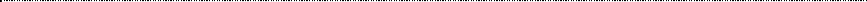 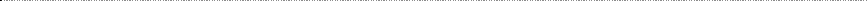 1.2If required can cases be provided?If a UKRG Standard Facilities Report Display Case Supplement has been completed please refer to the relevant section of that questionnaireYES/NO2.What methods are used to secure loans to walls, partitions, plinths etc.?Please describe your usual methodYES/NO3.Can framed wall-mounted loans be individually alarmed?Please provide detailsYES/NO8.1Have there been any incidents of theft or damage to your collections or loans to your building over the last three yearsYES/NO8.2If YES to 8.1 please provide details & indicate precautions taken to prevent further incidents